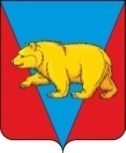 АДМИНИСТРАЦИЯ НИКОЛЬСКОГО СЕЛЬСОВЕТААБАНСКОГО РАЙОНА  КРАСНОЯРСКОГО КРАЯПОСТАНОВЛЕНИЕ21.03.2022                                       с. Никольск                                   № 32П«О внесении изменений в постановление от 10.04.2019  №   13П «Об утверждении Административного регламента «Предоставление муниципальной услуги по выдаче выписки из домовой книги»В соответствии с Федеральным законом от 27.07.2010 № 210-ФЗ «Об организации предоставления государственных и муниципальных услуг», обеспечения открытости и общедоступности информации о предоставлении муниципальных услуг, руководствуясь статьей  ст.15,18, Устава Никольского  сельсовета Абанского района Красноярского края, ПОСТАНОВЛЯЮ:1. Внести в приложение к постановлению администрации Никольского сельсовета от 10.04.2019 № 13П «Об утверждении Административного регламента «Предоставление муниципальной услуги по выдаче выписки из домовой книги» следующие изменения:1.1.В разделе 2 Приложения к акту:- пункт 2.1. дополнить абзацем  следующего содержания:«Предоставление муниципальной услуги в упреждающем (проактивном) режиме не осуществляется»;- подпункт 2.6.2. пункта 2.6. дополнить абзацем 4 следующего содержания:«4) предоставления на бумажном носителе документов и информации, электронные образы которых ранее были заверены в соответствии с пунктом 7.2 части 1 статьи 16 настоящего Федерального закона от 27.07.2010 №  210-ФЗ « Об организации предоставления государственных и муниципальных услуг», за исключением случаев, если нанесение отметок на такие документы либо их изъятие является необходимым условием предоставления государственной или муниципальной услуги, и иных случаев, установленных федеральными законами»;- абзац 4) подпункта 2.6.2. пункта 2.6. считать абзацем 5).;1.2.В разделе 3 Приложения к акту:                  - подпункт 3.1.1. пункта 3.1. абзац 5) дополнить словами следующего содержания:«Варианты предоставления муниципальной услуги, включающие порядок предоставления указанной услуги отдельным категориям заявителей, объединенных общими признаками, в том числе в отношении результата муниципальной услуги, за получением которого они обратились не предусмотрены».2.Опубликовать Постановление в периодическом печатном издании  «Ведомости органов местного самоуправления  Никольского сельсовета».3.Контроль за исполнением настоящего Постановления оставляю за собой.4.Постановление вступает в силу в день, следующий за днем его официального опубликования.Глава Никольского сельсовета                                                С.Ф.Охотникова